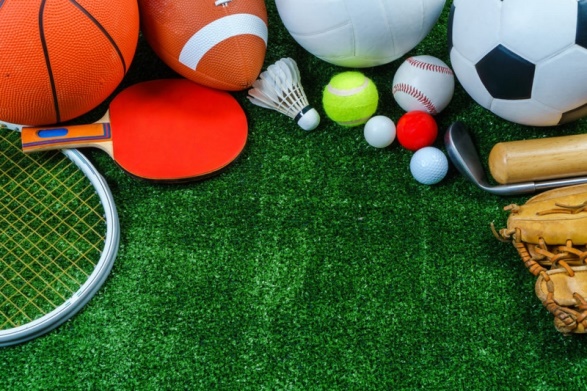 Дата, время. местоНаименование мероприятияМАУ Спортивный комплекс «Ледовый»Пермский край, г. Краснокамск, ул. Большевистская д. 56 лит. ЕМАУ Спортивный комплекс «Ледовый»Пермский край, г. Краснокамск, ул. Большевистская д. 56 лит. Е05.11.2023начало 14.45окончание 16.45Массовые катания на коньках30.10.202331.10.202302.11.202303.11.202305.11.2023начало 21.30окончание 22.45Региональная хоккейная лигаМБУ ДО «СШ по плаванию Дельфин»Пермский край, г. Краснокамск, ул. Школьная д.12МБУ ДО «СШ по плаванию Дельфин»Пермский край, г. Краснокамск, ул. Школьная д.12Пн. Вт. Ср. Чт. Пт. Сб.с 08.00 до 22.00Вс.- выходнойСвободное плавание30.10.2023-05.11.2023согласно расписанияУчебно-тренировочный процессМБУ ДО "Спортивная школа г. Краснокамска"  Пермский край, г. Краснокамск, ул. Карла Маркса, 4вМБУ ДО "Спортивная школа г. Краснокамска"  Пермский край, г. Краснокамск, ул. Карла Маркса, 4в30.10.2023-05.11.2023согласно расписания Учебно-тренировочный процессМАУ ФОК «Олимпийский»Пермский край, г. Краснокамск, пр-кт Маяковского д.7МАУ ФОК «Олимпийский»Пермский край, г. Краснокамск, пр-кт Маяковского д.730.10.2023-05.11.2023согласно расписанияУчебно-тренировочный процесс30.10.202331.10.202301.11.2023начало в 10.00Первенство Пермского края по мини-футболу среди мальчиков 2014 г.р. 04.11.202305.11.2023начало в 08.00Первенства Краснокамского городского округа по Киокушин, посвященного памяти основателя Киокусинкай в г. Краснокамске ЗТ России В.В. АфанасьеваМБУ ДО «СШОР по самбо и дзюдо» г. КраснокамскаПермский край, г. Краснокамск, пр-кт Маяковского д.7зал СамбоМБУ ДО «СШОР по самбо и дзюдо» г. КраснокамскаПермский край, г. Краснокамск, пр-кт Маяковского д.7зал Самбо30.10.2023-05.11.2023согласно расписанияУчебно-тренировочный процессМАУ ДО «Спортивная школа п. Майский»Пермский край, Краснокамский ГО, п. Майский, ул. Северная д.2МАУ ДО «Спортивная школа п. Майский»Пермский край, Краснокамский ГО, п. Майский, ул. Северная д.230.10.2023-05.11.2023согласно расписанияУчебно-тренировочный процессМБУ ДО СШОР «Лидер»Пермский край, г. Краснокамск, ул. Большевистская д. 56МБУ ДО СШОР «Лидер»Пермский край, г. Краснокамск, ул. Большевистская д. 5630.10.2023-05.11.2023согласно расписанияУчебно-тренировочный процесс